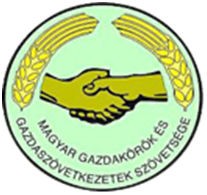 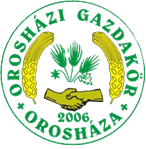 Belépési nyilatkozatAlulírott:___________________________________________________________Születési hely:___________________ Születési idő:_______________________________Anyám neve:____________________ Személyig. Számom:_________________________Telefon:________________________ E-mail cím:____________________________________________________________________________________________szám alatti lakos,ezennel kérem az Orosháza és Térsége Gazdakör Elnökségétől, hogy az Orosháza és Térsége Gazdakör tagjai sorába felvenni szíveskedjenek, és a tagozatba kívánok részt venni.Alulírott ezennel kijelentem az alábbiakat:___________________________ állampolgár vagyok.A gazdaköri tagságom jogszabály korlátozó, vagy kizáró rendelkezésbe nem ütközik.Az Adatvédelmi és adatkezelési szabályzat tartalmát maradéktalanul megismertem, tudomásul vettem, elfogadtam és a Szabályzat ismeretében hozzájárulok az adataim abban meghatározott módon és mértékig történő kezeléséhez.Az Orosháza és Térsége Gazdakör Alapszabályát megismertem, annak rendelkezéseitÖnmagamra nézve kötelező elfogadom.Kelt: 						____________________________							Belépő tag aláírásaElőttünk, mint tanuk előtt:                                                                       2)________________________			_________________________________________________			__________________________A fenti nyilatkozat alapján az Orosháza és Térsége Gazdakör Elnöksége _________év_____________________ napjától a Gazdakör tagjai sorába felvette.                                                                                                     ……………………………		Brlázs Róbert		Orosháza és Térsége Gazdakör		elnöke